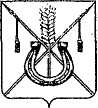 АДМИНИСТРАЦИЯ КОРЕНОВСКОГО ГОРОДСКОГО ПОСЕЛЕНИЯКОРЕНОВСКОГО РАЙОНАПОСТАНОВЛЕНИЕот 08.12.2022   		                                              			  № 1618г. КореновскОб отмене некоторых постановлений администрации Кореновского городского поселения Кореновского районаС целью приведения нормативно-правовых актов администрации Кореновского городского поселения Кореновского района в соответствии с действующим законодательством администрации Кореновского городского поселения Кореновского района п о с т а н о в л я е т:1. Отменить постановление администрации Кореновского городского поселения Кореновского района от 05 ноября 2015 года № 1397 «Об утверждении административного регламента администрации Кореновского городского поселения Кореновского района по предоставлению муниципальной услуги «Предоставление гражданам информации об ограничениях водопользования на водных объектах общего пользования, расположенных на территории муниципального образования»».2. Отменить постановление администрации Кореновского городского поселения Кореновского района от 06 июля 2016 года № 1239 «Об утверждении административного регламента администрации Кореновского городского поселения Кореновского района по предоставлению муниципальной услуги «Выдача справок населению о наличии (отсутствии) личного подсобного хозяйства»».3. Общему отделу администрации Кореновского городского поселения Кореновского района (Труханова) официально обнародовать настоящее постановление и обеспечить его размещение на официальном сайте администрации Кореновского городского поселения Кореновского района информационно-телекоммуникационной сети «Интернет».4. Постановление вступает в силу после его официального обнародования.ГлаваКореновского городского поселенияКореновского района                                                                           М.О. Шутылев